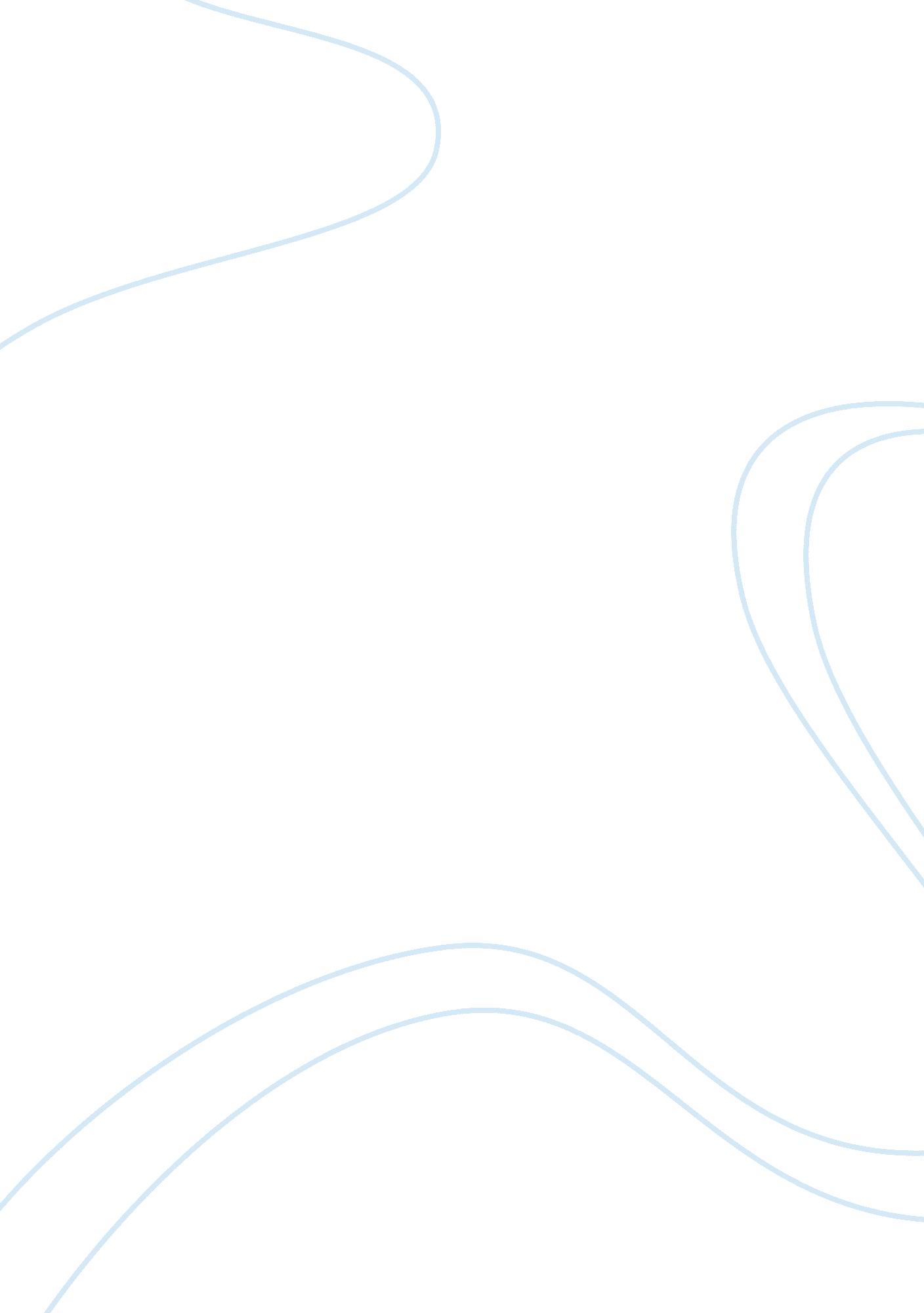 Hurricane katrina – college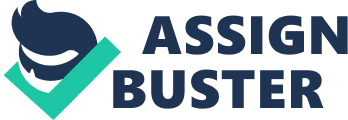 Many states that face the calamities today need the relief aid peculiarly in the inundations and the desolation of the temblors. The states. peculiarly those undergoing hard passages. miss the populace and private establishments and substructure necessary to run into the challenges posed by complex human-centered exigencies need a collaborated attempt to get the better of the effects of the desolations. The demand is to place the demand of a joint attempt by the organisations and political stableness is required to take timely actions. The catastrophe alleviation attempts are besides to be identified which are to be continued to back up developing and transitional provinces in a incorporate operational construct and the Disaster Prevention and Disaster Response concerted enterprises. ( Anna. 2005 ) The Japan for illustration experiences 100s of seismal events yearly ; tropical cyclones ( typhoons ) are so frequent they are numbered and non named ; and heavy rains attach toing typhoons frequently result in lay waste toing mudslides that yearly claim many lives. Although Japan seems to be good prepared to get by with natural catastrophes. Organizations with exigency response responsibilities including fire. medical. constabulary. environmental. etc. are professional and good equipped. ( NPR. 2005 ) This expanded function of bureaus in a collaborated catastrophe alleviation can be farther defined to guarantee the handiness of proficient competency in order to do their engagement meaningful. The local bureaus and community groups should non be underutilized and undermined by alleviation organisations. The cognition. expertness and ability to pass on with local people can be priceless for human-centered alleviation coders. The challenge for international bureaus and NGOs is to guarantee. wherever possible and utile. the appropriate inclusion and coaction of the local bureaus into the system. Anterior designation of local civil possible spouses in disaster-prone states and preparation of the needed staff is one manner to fix for unexpected crisis. In some states. local bureaus and community groups exist with high degrees of competency but may necessitate outside proficient and logistic support. In the United States. the Federal Response Plan describes how the federal authorities will help the province and local authoritiess when a major catastrophe or exigency overwhelms their ability to react efficaciously ( LeClaire. 2005 ) . The program assigns federal bureau duty for 12 Emergency Support Functions. These cover the universe of catastrophe response from transit. public plants and technology. mass attention. nutrient energy and those to those maps that are critical to run into the challenges of the catastrophes. A few hebdomads ago. Hurricane Katrina. a class 5 hurricane. stormed the Gulf seashore of the USA. impacting an country every bit big as the UK. Katrina wholly destroyed of persons. New Orleans is a major American metropolis. with a devastated and evacuated exercising. with a fabricated class 3 hurricane named Pam. predicted the scenario accurately. 1 As we helplessly watched telecasting. the catastrophe unfolded. The infirmary scenes of combined internal and external catastrophes already described in Houston2 repeated prevent them. ( Television Week. 2005 ) electricity. H2O. communicating. and other critical services ; Local and national leaders underestimated the storm and failed to the size of the calamity in human lives and future ecological reverberations. Katrina left the affected part squads. grounds of complete deficiency of readiness with deficient instantly available physical and human resources. health-care systems incapacitated. urban lawlessness. ugly offenses. while the universe criticized American leaders and exigency organisations. Millions of occupations have been lost to the storm. New Orleans’ largest employer. Tulane University. hopes to reopen to pupils for the spring semester. The casino barges that helped regenerate the Mississippi seashore are no more. Right now. merely insurance agents and building workers seem to hold guaranteed employment in the storm-damaged countries. Catastrophes and Urban Renewal Monitoring of field activities is ever hard without the scene of aims and criterions for joint alleviation actions. Minimum operational ends should be defined for public presentation rating. Goal puting would besides convey into concentrate the impact of the joint alleviation on the donees. both for ague and chronic catastrophes. Co-ordination and communicating are the cardinal point for the success of a joint catastrophe alleviation operation. In catastrophe state of affairss. the joint and rapid operational determinations within a political and media environment can be really critical ( WaterWorld. 2005 ) . A rapid appraisal of demands following a catastrophe is ever a clearly and critical facet of effectual human-centered action. The local Civil Hospital and other installing medical intervention installations can hold understandings with local infirmaries covering certain medical processs and exigencies on. These understandings can be extended to post catastrophe exigency attention besides. It is critical that a Manual should be developed as a Coordinating Manual for Disaster Relief Operations to supply basic coordination processs between different bureaus. There are an increasing figure of catastrophes with a struggle dimension. The countries of farther development in the field of collaborated catastrophe alleviation operation can be countries of research that can be proposed as holding immediate public-service corporation to field operations. Catastrophes have security every bit good as other dimensions. After Hurricane Katrina tore through New Orleans – the remainder of the state became cognizant of the city’s utmost poorness. This nevertheless. is non a new issue for the metropolis of New Orleans. It was an obvious presentation of how our state needs to step up its exigency alleviation attempt to react faster to these state of affairss. But. was it a error they did non react instantly? This is a inquiry that is late up for argument and we have decided to look deeper into. 67. 3 % of the metropoliss population is African American ( 68 % of whom are in poorness ) compared to the 28. 1 % of Whites. ( 2000 Census ) It is interesting to compare the response to September 11. 2001 to the exigency response to Hurricane Katrina. The response the terrorist onslaughts in New York. whose population is about the contrary of New Orleans – 67. 9 % White and 15. 9 % African American ( NY Census 2000 ) . was immediate. It is astonishing that New Orleans had yearss to fix for Hurricane Katrina and they were good cognizant of its possible to destruct the city- nevertheless it ne’er occurred to them to do everyone aware of the devastation this hurricane could do. Through the Hurricane Pam simulation. scientists knew the degree of harm that was traveling to be caused and knew that it would take at least 72 hours to evacuate before the hurricane made landfall. New Orleans had an emptying program that they ill enforced when it came clip to truly implement it. Many valuable resources that could hold saved lives went fresh – such as Amtrak trains evacuating valuable equipment from the country and offering to take several hundred riders along with them. Lack of transit was a major ground many people died. A big per centum of the people in poorness did non hold their ain agencies of transit to acquire out of the metropolis and could hold put these offered resources to good usage. It is unfortunate that these people were fundamentally ignored when it came to the deliverance attempt. I feel that Louisiana Governor Blanco and New Orleans city manager Nagin could hold made much better determinations when it came to evacuating the metropolis that could hold potentially saved 1000s of lives. They let many resources go otiose and the hapless determinations made by these people can non be taken back. Peoples will ever be attracted to populate near the shore. which leads to serious jobs when emptying is required. No affair the disposal. Hurricane Katrina would still hold had a annihilating impact on the citizens and landscape of New Orleans. However. many lives would hold been spared were it non for the errors of President Bush. Gov. Blanco. Mayor Nagin. and ex-FEMA manager Michael Brown. in their unsuccessful efforts to incorporate the harm. The act of transporting out a complete compulsory emptying is where most administrative errors were made. When functionaries made the order for emptying. they ignored the fact that New Orleans “ has a poorness rate of 38 % ” ( Wikipedia 4 ) . one of the highest in the state. In add-on to this. they did non account for the 120. 000 people in New Orleans who were without transit. which led to chaos after the order was given for a compulsory emptying. Persons were expected to happen their ain manner out of the metropolis. and due to an unequal emptying program. 1000s were left stranded in the metropolis to last on their ain. “ most of which were hapless. aged. or sick” ( Wikipedia 4 ) . New Orleans Mayor Ray Nagin. recognizing the menace Katrina posed to his metropolis. was the first to name for a full emptying. He pleaded with Gov. Blanco to name for a compulsory emptying. but Blanco was loath and decided to take 24 hours to do the determination. a hold that the people of New Orleans could non afford. Had this hold non occurred. there would hold been equal clip to fix aggregate public transit of evacuees. Mayor Nagin was enraged by the government’s reluctance to assistance. and farther expedited the emptying procedure. Nagin publically criticized the federal engagement in the emptying. chiefly assailing their failure to rapidly supply coachs. This deficiency of communicating between metropolis. province. and federal functionaries continues. and occurs throughout the disaster’s response and recovery attempts. Criticism of local and national response to the hurricane is widespread in the media. Local functionaries kick merely yearss after the catastrophe about the deficiency seeable presence of military personnels and FEMA. The presidential response to the hurricane was abashing. The twenty-four hours Katrina hit. Bush was at a ceremonial in California. and did non interrupt from his holiday until the following Wednesday. which left those affected by the hurricane with a feeling of forsaking. President Bush is besides responsible for naming an unqualified attorney. Brown. to be the manager of FEMA. Brown’s most critical error was his goad of “ all fire and exigency services departments non to react to the counties and provinces affected by Hurricane Katrina without being requested and legitimately dispatched by province and local authorities” ( Wikipedia 8 ) . This caused a serious clang between province. local. and federal authoritiess. ensuing in the loss of dozenss of critical assistance stuffs. Having ne’er dealt with crisis and natural catastrophe alleviation. Brown continued to suppress the reconstructive and deliverance attempts. ensuing in many human deaths that could hold been prevented had a more qualified single been in the place. Similar detaining Acts of the Apostless were performed by Vice President Dick Cheney. The twenty-four hours after the hurricane. Cheney ordered workers of the power company to deviate power crews. who. at the clip were reconstructing power to local infirmaries. to substations that control the Diesel fuel and gasolene flow from Texas to the nor’-east. The workers upsettingly questioned this recreation of labour and were told to execute it anyhow. Cheney did this in an effort to avoid fuel monetary value gouging. nevertheless it proved to be unsuccessful. and there was an tremendous spike in fuel costs following the hurricane. This graph. and affiliated informations sheet show this dramatic addition: This action reaffirms the sensed attitude of unreceptiveness displayed by the authorities and governments toward the victims of Katrina during the hurricane’s alleviation attempt. It is an undeniable fact that a class five hurricane will hold annihilating effects. no affair where it makes landfall. Due to the city’s cultural and racial diverseness. geographical construction. and hyperbolic poorness. it was clear that Katrina was traveling to hit fast and hard. Just as predicted by conditions predictors. the hurricane rapidly flooded the metropolis and those who attempted to sit the storm out perished. Unfortunately. the government’s policies implemented to assist did non come as rapidly. and as a consequence 1000s of human deaths that could hold been avoided were non. Three topographic points in your place that are normally damaged by hurricanes are the roof. Windowss. doors. and there are things that can be done to beef up these countries to minimise harm. First puting in a stronger roof by puting more beams and procuring the trusses by puting brasses to beef up the roof construction. to protect your Windowss and doors the simplest effectual method is by put ining storms shutters which are fundamentally thick boards of wood coving Windowss and doors. When it comes to bar with hurricanes of a class 4 nature authoritiess should hold exigency programs in topographic point. George Bush was criticized in the handling of hurricane Katrina. it even sparked of statements that New Orleans was neglected due to its poorness afflicted black communities. Although warnings were in topographic point 24 hours before the hurricane hit and there was clip for emptying. a deficiency of services was provided. Although in the undermentioned hurricane Rita. The US authorities was speedy to move while directing 100s of coachs to evacuate metropoliss. Some functionaries in high places were accused of a “ good-riddance” insensitiveness toward the export of the city’s poorness and attach toing societal ailments. On a more positive note. many contrivers and bookmans have called for the development of mechanisms that can suit the displaced hapless population. who should be encouraged to return. The storm may hold created an chance to turn to the issue of poorness and land usage in a manner that is much smarter than old attacks ( Cutter and others 2006 ) . Racial and Economy Perspectives A major inquiry impacting the future cultural and racial geographics of New Orleans is how much of the African American population will return to the metropolis. About two-thirds of Orleans Parish was African American before the storm ; now the per centum is by and large assumed to be much lower. although cipher truly knows by how much. Half is a popularly held local given. but I have found no official figures to back up it ; informations are hard to come by. Will the loss of African Americans be permanent? If so. what will the cultural and racial imprint of the metropolis be? What will its political geographics expression like if a big and faithfully Democratic vote block disappears? Mayor Ray Nagin was clearly alarmed by the possibility of a lasting loss of the African American population when he firm affirmed that displaced African Americans would return to a rebuilt metropolis and that New Orleans would be “ chocolate at the terminal of the twenty-four hours. … This metropolis will be a bulk African American metropolis. It’s the manner God wants it to be. … You can’t hold it no other manner. It wouldn’t be New Orleans” ( Pope 2006. 1 ) . Part of the mayor’s angst arose from concern that a major inflow of Latino workers to assist reconstruct the metropolis. and the possibility that many in-migrants might remain for good. would potentially change the cultural and political balance of power in New Orleans. Although much of the storm’s face was hapless and African American. in the concluding analysis Katrina was no respecter of category and race. One of the hardest-hit vicinities in New Orleans. Lakeview. is chiefly Caucasic and middle-to-high income. New Orleans East. which some perceivers argue should ne’er be rebuilt. is a suburb populated by a turning African American center category. Venetian Isles and south Slidell incorporate some of the most desirable waterfront belongingss in the metropolitan country. many of which were adorned with beached sailing boats after the storm. Meghan Stromberg observed that Katrina’s obvious neglect for countries of wealth and privilege may work in favour of the city’s recovery: “ Homeowners at that place have greater resources to reconstruct sooner” ( Stromberg 2006 ) . Of great concern is whether people with the proficient and entrepreneurial accomplishments needed by a reconstructing metropolis will return. Unfortunately. these accomplishments are frequently in high demand elsewhere. so people may be enticed to remain in their adopted places. Mark Drennen. caput of Greater New Orleans Inc. . a public-private partnership whose mission is to spearhead economic development in the New Orleans part. commented that this chance is “ a immense concern. It occupies about every meeting I’m in all twenty-four hours long” ( Mowbray 2005 ) . The longer companies put off returning to New Orleans. the more likely it is that they and their employees will non come back. On the bright side. there is ever the “ red-beans-and-rice effect”–the psyche and civilization of New Orleans–that keeps the indigens coming back. even in the face of better economic chances elsewhere. Some observers besides speculate that there may be “ an inflow of hazard takers who spy chance in the rebuilding of New Orleans. giving the metropolis a flesh jar of people with entrepreneurial skills” ( Mowbray 2005 ) . The absence of workers of all types is already being felt. Estimates that the Gulf Coast presently lacks 150. 000 building and care workers have prompted the Business Roundtable. a Washington-based association of large-company main executive officers. to develop a program to enroll and develop 20. 000 new building workers for the part ( Sayre 2006 ) . Attach toing the going of the city’s hapless population was its supply of minimum-wage workers. Fast-food and convenience mercantile establishments are particularly despairing for employees. to the point that one major beefburger concatenation is offering a fillip to new hires of $ 500 per month ; other ironss are publicizing entry pay rates in surplus of $ 9 per hr. Plumbers. linemans. and other tradespeople are in highly short supply. partially because many of them ne’er returned after evacuating and partially as a consequence of the immense rush in demand. The most common mark at concern entrywaies today is Now Hiring. In a sense. future human ecology is destiny for New Orleans. non merely in footings of racial and cultural make-up but besides with regard to economic verve ( Frey 2005 ) . Its cultural geographics will be shaped by who comes back and who does non and by as yet unknown new migrators to the metropolis. Decision The enormousness of the catastrophe and the long rebuilding procedure will offer abundant research chances for geographers. The new footmark of the New Orleans metropolitan country will supply fascinating countries of survey for contrivers every bit good as for economic. urban. and cultural geographers. Along the same lines. population geographers will desire to track the position of the great New Orleans Diaspora. Of considerable involvement to research workers will be the geographics of dust and the environmental impact of 1000000s of three-dimensional paces of waste. Biogeographers will hold an involvement in the break of bird and carnal home grounds ; and of class physical and environmental geographers will happen a renewed drift to go on their scrutiny of the environmental hazards associated with gnawing coastlines. Hurricane Katrina laid au naturel New Orleans’ environmental exposures. societal ailments. and policy lacks. At the same clip. the metropolis that everybody knew before the storm was non destroyed and is easy approaching back. Already tourers have returned to the Gallic Quarter. with its strident good times ; and the convention industry is recovering its terms. ( If Katrina was God’s effort to penalize the metropolis for its dark life. it failed. ) Gradually. trust is being placed in a restored levee system. A new normal is emerging. unluckily in some instances spookily reminiscent of the old normal. Lone clip will state if the “ new” New Orleans has learned its lessons from Katrina. or if mawkishness for the old New Orleans will put the metropolis up for a repetition catastrophe. One can trust that future bookmans will non worry once more about how people manage to last in such an unnatural and impossible metropolis. As a hurricane can ne’er really be stopped or destroyed bar is a little more obscure it’s more of harm bar instead than hurricane bar. Although there are scientist researching in possible ways to take down storm strength some of which include a substance that absorbs big sums of H2O with little sums of the substance being used up the thought is simple but slightly impractical. In Conclusion. with today’s modern equipment we can foretell and comprehend a hurricanes power easy but it is about impossible to halt a hurricane. so prevention demands to be researched more. if any lesson was learnt from Katrina it is this. Many of the people included in the Diaspora and most visibly affected by the storm were hapless and members of minorities. as for illustration in the hard-hit Lower Ninth Ward. They were among the 1000s ab initio stranded. and so bused to out-of-town shelters. After Katrina an avalanche of media histories and academic articles appeared on how the storm laid bare the environmentally linked economic and racial unfairnesss within New Orleans. unfairnesss with a long history. Mentions “ Hurricane Katrina. ” Wikipedia: The Free Encyclopedia. 22 July 2004. 10: 55 UTC May03. 2007 & lt ; hypertext transfer protocol: //en. wikipedia. org/wiki/Hurricane_Katrina/ & gt ; . “ Storm Surge. ” Wikipedia: The Free Encyclopedia. 22 July 2004. 10: 55 UTC May03. 2007 & lt ; hypertext transfer protocol: //en. wikipedia. org/wiki/Storm_surge & gt ; . Anna Badkhen. Hurricane Katrina: Relief Effort / Response Like Second Disaster ; San Francisco Chronicle ( CA ) . 09/11/2005 Congress Reacts to Hurricane Katrina Disaster. Water World. Oct2005. Vol. 21 Issue 10. p8-9. 2p Cutter. S. L. . C. T. Emrich. J. T. Mitchell. B. J. Boruff. M. Gall. and others. 2006. The Long Road Home. Environment 48 ( 2 ) : 8-20. Frey. W. H. 2005. City Can Lure Back Its Loath Migrants ( New Orleans ) . Times-Picayune [ New Orleans ] . 30 November. §B. 7. Jarrell. Jerry D. . Max Mayfield. and Edward N. Rappaport. The Deadliest. Costliest. and Most Intense United States Hurricanes from 1900 to 2000. Oct. 2001. NOAA/NWS/ Tropical Prediction Center. 28 Sept. 2005. Katz. B. . M. Fellowes. and M. Mabanta. 2006. Katrina Index: Tracking Variables of Post-Katrina Reconstruction. 3 May update. Washington. D. C. : The Brookings Institution. Metropolitan Policy Program. LeClaire. Jennifer. Katrina catastrophe trains a limelight on homeowner’s policies. Christian Science Monitor. 9/8/2005. Vol. 97 Issue 200. p12-16. 2p Media’s Role Vital in Katrina Disaster. Television Week. 9/12/2005. Vol. 24 Issue 37. p9-9. 1/4p Mowbray. R. 2005. “ Brightest” Evacuees Weigh Option: Tax return to N. O. or Stay? NOLA. com. NPR ; Analysis: Katrina’s economic catastrophe Talk of the Nation. 09/0 